Система зачетов по курсу алгебры в старшем звене (10-11 классы)Зачет № 1. Тригонометрические функции. Основные свойства функцийВариант 1Часть 1.1.   Найдите область определения функции y = sin x – 1 .                                                                                                                         cos x + 12.  Найдите область значений функции y = -2 sin 7x.3. Используя график функции у = sin x, запишите в порядке возрастания ее значения в точках х1 =π/6, х2 =- 2 π/3, х3 = 3 π/4.4. Постройте график функции y = sin (x + π/2).5. Определите, является ли функция y =2tg x –x четной или нечетной.6. Найти все корни уравнения tg x = 1, принадлежащие промежутку (-π; 2 π).Часть 2.7.  Найдите наибольшее и наименьшее значение функции y = cos4 x – sin4x.8.  Найдите наименьший положительный период функции y = 5 ctg 2x.9.  Чему равно значение выражения  cos27,3 π + sin20,7 π + tg 0,7 π . tg 0,2 π.10. Расположите в порядке возрастания числа  tg 10,5; cos 10,5; sin 10,5; ctg 10,5.Вариант 2Часть 1.1.   Найдите область определения функции y = cos x – 1 .                                                                                                                         sin x + 12.  Найдите область значений функции y = -5 sin 3x.3. Используя график функции у = cos x, запишите в порядке возрастания ее значения в точках х1 =π/6, х2 =- 2 π/3, х3 = 3 π/4.4. Постройте график функции y = соs (x + π/2).5. Определите, является ли функция y =3tg x + x четной или нечетной.6. Найти все корни уравнения tg x =0, принадлежащие промежутку (-π; 2 π).Часть 2.7.  Найдите наибольшее и наименьшее значение функции y = sin2x – 2cos2 x.8.  Найдите наименьший положительный период функции y = 4 ctg (x + 1).9.  Чему равно значение выражения  sin21,2 π + sin22,3 π - 3 tg 2,1 π  . tg 2,4 π.10. Расположите в порядке возрастания числа  tg 10; sin 10; cos 10; ctg 10.Вариант 3Часть 1.1.   Найдите область определения функции y = cos x + 1 .                                                                                                                         sin x - 12.   Найдите область значений функции у = - sin x — 2.3.  Используя график функции y = sin x, запишите в порядке возрастания ее значения: sin 75°, sin 60°, sin 80°, sin 42°.4. Постройте график функции y = соs (x - π/2).5. Определите, является ли функция y = 9сtg x + x3  четной или нечетной.6. Найти все корни уравнения соs x =1, принадлежащие промежутку (-π; 2 π).Часть 2.7.  Найдите наибольшее и наименьшее значение функции y = 1 – 2 |sin 3x|.8.   Найдите   наименьший   положительный   период   функции у = sin x + cos x.9.  Чему равно значение выражения  sin25,2 π + sin22,7 π - 2 tg 1,4 π  . tg 3,1 π.10. Расположите в порядке возрастания числа  1; sin 7; cos 7; ctg 7.Вариант 4Часть 1.1.   Найдите область определения функции y = sin x + 1 .                                                                                                                         cos x - 12.   Найдите область значений функции у = 4 cos х + 1.3.  Используя график функции y = соs x, запишите в порядке возрастания ее значения: соs  75°, соs  60°, соs  80°, соs  42°.4. Постройте график функции y = sin  (x - π/2).5. Определите, является ли функция y = 3 соs x + x6  четной или нечетной.6. Найти все корни уравнения sin x =1, принадлежащие промежутку (-π; 2 π).Часть 2.7.  Найдите наибольшее и наименьшее значение функции y = 1 –+ 3 | соs 2x|.8.   Найдите   наименьший   положительный   период   функции у = sin x • cos x.9.  Чему равно значение выражения  sin26,4 π + sin22,9 π - 4 tg 1,4 π  . tg 7,1 π.10. Расположите в порядке возрастания числа  1; sin 7,5; cos 7,5; ctg 7,5.Зачет  № 2.Тригонометрические уравненияВариант 1Часть 1.1. Вычислите 12 arccos 0 + 3 arccos 1.2. Решите уравнение 2 cos х + √2= 0.3. Найдите корни уравнения tg x + 1 = 0, принадлежащие промежутку .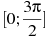 4. Решите уравнение: cos2х + 7 cos х = 0.5. Решите уравнение: 3 sin2х + 10 sin х cos х + 3cos2 x = 0.6. Найдите корень уравнения:  В ответе запишите наибольший отрицательный корень.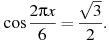 Часть 2.7. Вычислите sin (arсcos √3/2)8. Решите уравнение:  sin5 х cos х= -1.9. Решите систему уравнений:    sin у cos у = ½,   sin 2х + sin 2у = 0.10. Решите неравенство: 2cos2 x + sin х – 1 <0.Вариант 2Часть 1.1. Вычислите  6 arcsin (-0,5) + arccos(-1).2. Решите уравнение 2 sin х - √2= 0.3. Найдите корни уравнения   sin х  - 0,5 = 0, принадлежащие промежутку .4. Решите уравнение: cos2х - 9 cos х = 0.5. Решите уравнение: 2 sin2х +  sin х cos х - 3cos2 x = 0.6. Найдите корень уравнения:  В ответе запишите наименьший положительный корень.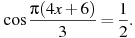 Часть 2.7. Вычислите tg (arсsin 0,6)8. Решите уравнение:  8 sin х cos х cos 2х = 1.9. Решите систему уравнений:   sin х – sin у = 1,   sin2х + cos2у = 1.10. Решите неравенство: 2 sin2 x - 5 cos х + 1 >0.Вариант 3Часть 1.1. Вычислите  5 arccos (-1/2) – 2 arcsin √3/2.2. Решите уравнение  2 cos x + √3 =0.3. Найдите корни уравнения    cos x + 0,5 = 0, принадлежащие промежутку .4. Решите уравнение: sin2х – 5 sin х = 0.5. Решите уравнение: 3 sin2х + sin х cos x – 2 cos2х = 0.6. Найдите корень уравнения: В ответе запишите наибольший отрицательный корень.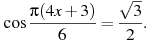 Часть 2.7. Вычислите tg (arсsin 0,9).8. Решите уравнение cos х cos 2х = sin х  sin 2х.9. Решите систему уравнений:   sin х  cos у = 1/2,   cos x sin у = - 1/2.10. Найти все значения а, при которых уравнение  4 sin2х + 2 (а – 3) cos x + 3а – 4 = 0 имеет корни, и решить это уравнение.Вариант 4Часть 1.1. Вычислите  4 arcsin (-1/2) + 6 arccos √3/2.2. Решите уравнение: 2 sin x - √3 =0.3. Найдите корни уравнения  sin   x +  0,5 = 0, принадлежащие промежутку .4. Решите уравнение: sin2х + 8 sin х = 0.5. Решите уравнение: 2 sin2х +3  sin х cos x – 2 cos2х = 0.6. Найдите корень уравнения:   В ответе запишите наибольший отрицательный корень.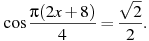 Часть 2.7. Вычислите sin (arсcos 1/2 ).8. Решите уравнение:  sin 2х cos х = cos 2х  sin х9. Решите систему уравнений:   sin х + sin у = 1,   cos x - cos у = √3.10. Найти все значения а, при которых уравнение  sin2х - sin х cos x  - 2 cos2х = а  не имеет корней.Зачет  № 3.Тригонометрические преобразованияВариант 1Часть 1.1. Вычислите sin 150°.2. Найдите значение выражения , если . 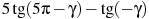 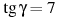 3. Найдите значение выражения . 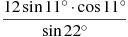 4. Найдите , если . 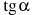 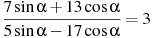 5. Решите уравнение cos 6х cos 3х = sin 6х sin 3х.6. Найдите наибольший отрицательный корень уравнения  cos2 6 х – cos 12х = 0.Часть 2.7. Записать в виде произведения cos 22° + cos 24° + cos 26° + cos 28°.8. Найдите число корней уравнения cos x - cos 3х - sin 2х = 0, принадлежащих промежутку [0; π].9. При каких значениях а уравнение  sin4 х + cos4 x = а имеет корни? Найти эти корни.10.Доказать тождество: sin2х + cos (π/3 – х) cos (π/3 + х) = ¼.Вариант 2.Часть 1.1. Вычислите sin 105°.2.Найдите , если  и .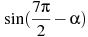 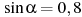 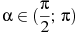 3. Найдите значение выражения . 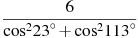 4.Найдите , если .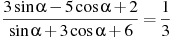 5. Решите уравнение sin 5х sin 7х =  cos 5х cos 7х.6. Найдите наибольший положительный корень уравнения  sin29 х + sin 18х = 0.Часть 2.7. Найти значение выражения: cos 630°  - sin 1470° - сtg 1125°8. Найдите число корней уравнения  (1 + cos x )                                                                   tg х/3       = 0, принадлежащих промежутку [0; 9π].9. Найти все значения  а, при которых уравнение  sin4 х -  cos4 x = а имеет корни.10.  Решите уравнение:  sin 6х + sin 2х + 2 sin2х = 1.Вариант 3.Часть 1.1. Вычислите cos 150°.2.Найдите значение выражения , если .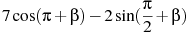 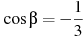 3. Найдите значение выражения . 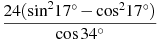 4. Найдите , если . 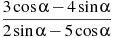 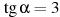 5. Решите уравнение cos 4х cos 8х = sin 8х sin 4х.6. Найдите наибольший отрицательный корень уравнения  cos2 3 х – cos 6х = 0.Часть 2.7. Найти значение выражения: tg 1800° - sin 495° + cos 945°.8. Найдите корни уравнения  sin х + √3 cos x = 1 на отрезке [- 2 π; 4 π].9. Найдите значение произведения: cos 20° cos 40 ° cos 60 ° cos 80°.10.  Решите уравнение:  2 cos2 2 х + cos 2 х + cos 6 х = 1.Вариант 4.Часть 1.1. Вычислите cos 75°.2. Найдите значение выражения , если .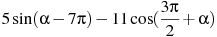 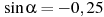 3. Найдите значение выражения: 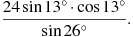 4. Найдите , если .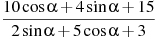 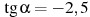 5. Решите уравнение sin 10х sin 2х =  cos 2х cos 10х.6. Найдите наибольший положительный корень уравнения  sin28 х + sin 16х = 0.Часть 2.7. Записать в виде произведения cos 15° + cos 45° + cos 150°.8. Найдите корни уравнения  sin х -  √3 cos x = 1 на отрезке [- 2 π; 4 π].9. Найдите значение произведения: sin 10° sin30°  sin 50 ° sin 70°.10.  Решите уравнение:  2 cos2 3 х + cos 3 х + cos 9 х = 1.Зачет №4. ПроизводнаяВариант 1Часть 1.1.  Найдите    производную    функции f (х) = 8 х6 – 4 √х.2.  Найдите значение производной функции у = 3 cos x -7 в точке х0 = π.3. Найдите тангенс угла наклона касательной к положительному направлению оси абсцисс, проведенной к графику функции у =2 sin x – 5х в точке с абсциссой х0 = 0.4.  Найдите производную функции у = х • sin x.5. Найдите производную функции у = cos x                                                                     х26. Прямолинейное движение точки описывается законом s = t6 – 4 t4 (м). Найдите ее скорость в момент времени t = 2 с.Часть 2.7. Найдите производную функции  f(х) = (х + 3)2 (х – 3)2.8. В какой точке касательная к графику функции f(х) =⅓ х3 – 3 х2 – 7х + 19 параллельна оси абсцисс?9. Найдите   все   значения   х, при   которых  выполняется   равенство   f’(х) = 0,  если        f (х) = sin 2х + х   и   х € [0; 4π].10. При каких значениях параметра а уравнение х4 – 2 х2 = а имеет ровно три корня?Вариант 2Часть 1.1.  Найдите    производную    функции f (х) = 5 х8 – 6 √(2х).2.  Найдите значение производной функции у = 4 sin x - 8 в точке х0 = π.3. Найдите тангенс угла наклона касательной к положительному направлению оси абсцисс, проведенной к графику функции у =4х – sin x в точке с абсциссой х0 = 0.4.  Найдите производную функции у = х2 •  cos x.5. Найдите производную функции у =  sin x                                                                   3 х6. Прямолинейное движение точки описывается законом s = t4 – t2 (м). Найдите ее скорость в момент времени t = 3 с.Часть 2.7. Найдите   производную  функции   f(х) = (4 – 1/х) (2х – 3)3.8. В какой точке касательная к графику функции f(х) =⅓ х3 +2 х2 – 3х – 61 имеет угловой коэффициент, равный 2?9. Найдите   все   значения   х, при   которых  выполняется   равенство   f’(х) = 0,  если        f (х) = cos 2х + х√3   и   х € [0; 4π].10. При каких значениях параметра а уравнение  ⅓ х3  – х = а имеет ровно три корня?Вариант 3Часть 1.1. Найдите   производную   функции:   f (х) = 6  х7 + 8 √х.2.  Найдите значение производной функции у = 2 х + cos x  в точке х0 = 0.3. Найдите тангенс угла наклона касательной к положительному направлению оси абсцисс, проведенной к графику функции у =6 sin x + 2 cos x в точке с абсциссой х0 = 3π/2.4.  Найдите производную функции у = х3 • sin x.5. Найдите производную функции у = cos 3x                                                                     х36. Прямолинейное движение точки описывается законом s = t4 – 2 t2 (м). Найдите ее скорость в момент времени t = 3 с.Часть 2.7. Найдите производную функции  f (х) = (1/х + 5) (х3 + 2х2 + х).8.Найдите точки, в которых скорость изменения функции:   f (х) =2 sin x больше скорости изменения функции g (х) = х + 19.9. Найдите   все   значения   х, при   которых  выполняется   равенство   f’(х) = 0,  если        f (х) = sin 2х - х√2   и   х € [0; 4π].10. При каких значениях параметра а уравнение  ⅓ х3  – х = а имеет ровно два корня?Вариант 4Часть 1.1. Найдите   производную   функции:   f (х) = 12 х8 – 10 √х.2.   Найдите   значение   производной   функции   f(x) = x — cos x в точке хо = 2я.3. Найдите тангенс угла наклона касательной к положительному направлению оси абсцисс, проведенной к графику функции у =3 cos x -  sin x в точке с абсциссой х0 = π.4.  Найдите производную функции у = cos x • √ х.5. Найдите производную функции у =  4 sin x                                                                       х46. Прямолинейное движение точки описывается законом s = t5 – t3 (м). Найдите ее скорость в момент времени t = 2 с.Часть 2.7. Найдите производную функции  f(x) =1/х (х + 1/х).8.Найдите точки, в которых скорость изменения функции:   f (х) =2 x 2 + 1  равна  скорости изменения функции g (х) = х4 – 3..9. Найдите   все   значения   х, при   которых  выполняется   равенство   f’(х) = 0,  если        f (х) = cos 2х - х√3   и   х € [0; 4π].10. При каких значениях параметра а уравнение   х3  – 3х = а имеет ровно два корня?Зачет   № 5.Применения производнойВариант 1Часть 1.1. Прямая у = 7х – 5 параллельна касательной к графику функции у = х2 + 6х - 8. Найдите абсциссу точки касания. 2. На рисунке изображен график функции у = f (x), определенной на интервале . Найдите количество точек, в которых касательная к графику   функции параллельна прямой у = 10.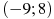 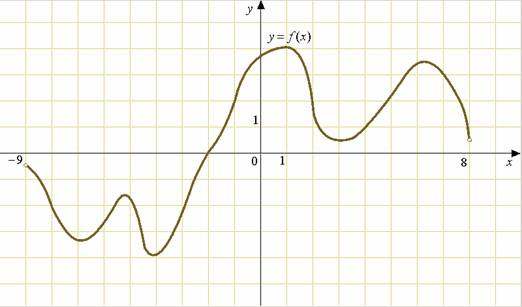 3. На рисунке изображен график функции у = f (x), определенной на интервале . Определите количество целых точек, в которых производная функции отрицательна.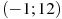 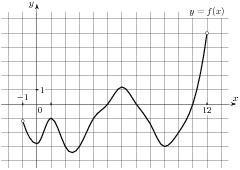 4. На рисунке изображен график функции у = f (x), определенной на интервале . Найдите сумму точек экстремума функции  f (x).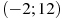 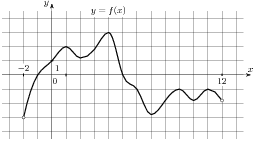 5. На рисунке изображён график функции у = f (x) и касательная к нему в точке с абсциссой . Найдите значение производной функции  f (x) в точке .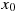 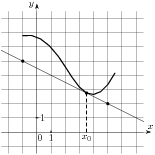 6. Найдите наибольшее значение функции на отрезке . 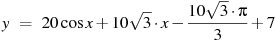 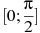 Часть 2.7. Найдите скорость изменения функции у = sin x/2 cos х/2 в точке х0 = 21 π.8. Площадь прямоугольного участка .  При каких размерах участка длина окружающего его забора будет наименьшей?9.  Найдите силу F (F = ma), действующую на материальную точку массой m кг, движущуюся прямолинейно по закону х(t) = 3t2 — t, в момент t = 3 с (время измеряется в секундах, координата — в метрах).10. Найти все значения а, при которых уравнение f’(х) = 0 не имеет действительных корней, если f (x) = ах2 – 1/х2.Вариант 2Часть 1.1. Прямая у = 6х + 8 параллельна касательной к графику функции у = х2 – 3х + 5. Найдите абсциссу точки касания. 2. На   рисунке   изображен график производной  функции f(x), определенной   на интервале (-9; 8). Найдите количество точек, в которых касательная к графику функции f(x) параллельна прямой у = - х + 8  или совпадает с ней.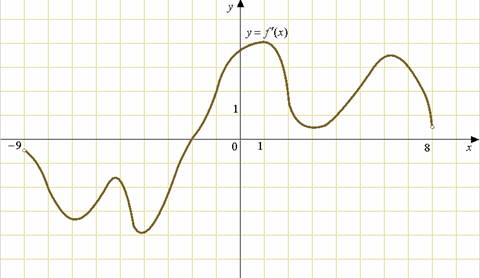 3. На рисунке изображен график функции у = f (x), определенной на интервале (-2;11). Определите количество целых точек, в которых производная функции положительна.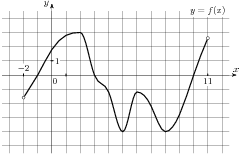 4. На рисунке изображен график функции у = f (x), определенной на интервале (-9; 4).. Найдите сумму точек экстремума функции f(x).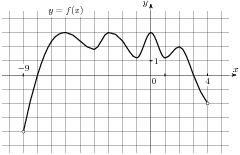 5. На рисунке изображён график функции у = f (x) и касательная к нему в точке с абсциссой . Найдите значение производной функции f(x) в точке x0.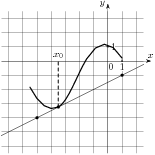 6. Найдите наибольшее значение функции на отрезке . 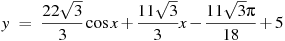 Часть 2.7. Найдите скорость изменения функции у = sin2 x/2 -  cos2 х/2 в точке х0 = 25 π /2.8. Площадь  прямоугольного треугольника 6 см2. Найдите наименьшее значение площади квадрата, построенного на гипотенузе треугольника.9. Тело брошено с земли вертикально вверх с начальной скоростью v0 = ЗО м/с. Определите, через сколько секунд тело достигнет наивысшей точки подъема, если h(t) = v0t – gt2/2    (высота измеряется в  метрах,  время — в секундах;  считать g=10  м/с2).10. Найти все значения а, при которых уравнение f’(х) = 0 не имеет действительных корней, если f (x) = ах + 1/х.Вариант 3Часть 1.1. Прямая y = 7x + 11 параллельна касательной к графику функции у = х2 + 8х + 6. Найдите абсциссу точки касания.2. На рисунке  изображен  график  производной  функции  f(x), определенной  на  интервале (- 6; 6). Найдите количество точек, в которых касательная к графику функции f(x) параллельна прямой у = - 3х – 11  или совпадает с ней.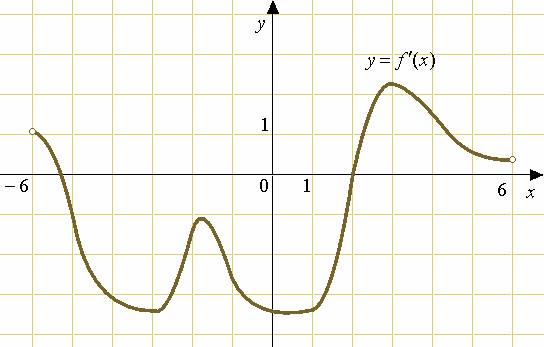 3. На рисунке изображен график функции у = f (x), определенной на интервале(-6; 5). Определите количество целых точек, в которых производная функции отрицательна.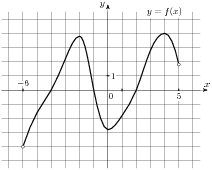 4. На рисунке изображен график функции у = f (x), определенной на интервале (-5; 6). Найдите сумму точек экстремума функции f(x).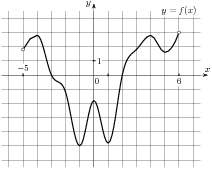 5. На рисунке изображён график функции у = f (x) и касательная к нему в точке с абсциссой . Найдите значение производной функции f(x) в точке х0.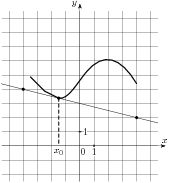 6. Найдите наименьшее значение функции на отрезке .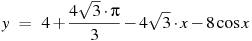 Часть 2.7. При каких значениях аргумента касательная к графику функции у = х3 – 2х будет составлять с положительным направлением оси абсцисс угол 135°?8. Площадь прямоугольного треугольника 8 см2. Какими должны быть длины сторон треугольника, чтобы сумма площадей квадратов, построенных на его сторонах, была наименьшей?9. В момент t после начала движения тело, брошенное вверх с начальной скоростью v0, находится на высоте h (t) = vot — gt2/2. Определите, в какой момент времени из промежутка [1; 3] скорость падения будет наибольшей (высота измеряется в метрах, время — в секундах, считать g = 10 м/с2).10. Найти все значения а, при которых уравнение f’(х) = 0 не имеет действительных корней, если f (x) = ах3 + 3х2 + 6х.Вариант 4Часть 1.1. Прямая у = - 5х + 4 параллельна касательной к графику функции у = х2 + 3х + 6. Найдите абсциссу точки касания.2. На  рисунке  изображен  график   производной   функции  f(x), определенной  на  интервале (-5; 5). Найдите количество точек, в которых касательная к графику функции f(x) параллельна прямой у = - 0,5 х + 9 или совпадает с ней.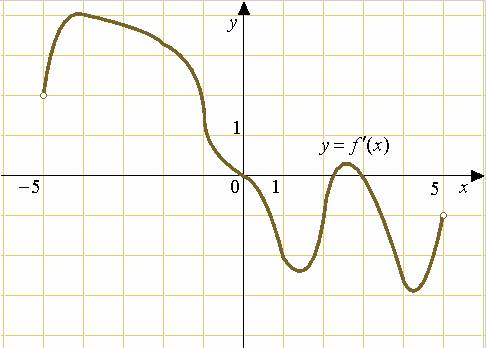  3. На рисунке изображен график функции у = f (x), определенной на интервале (-10; 3). Определите количество целых точек, в которых производная функции отрицательна.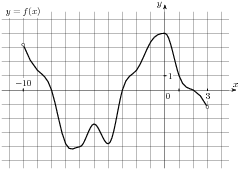 4. На рисунке изображен график функции у = f (x), определенной на интервале (-4; 10). Найдите сумму точек экстремума функции f (x).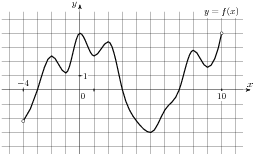 5. На рисунке изображён график функции у = f (x) и касательная к нему в точке с абсциссой . Найдите значение производной функции f (x) в точке  х0.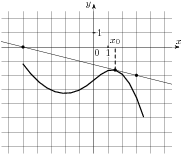 6. Найдите наименьшее значение функции на отрезке .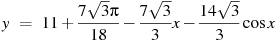 Часть 2.7. При каких значениях аргумента касательная к графику функции у = х3 – 2х2 + 2х будет составлять с положительным направлением оси абсцисс угол 135°?8. Длина, ширина и высота прямоугольного параллелепипеда с квадратным основанием составляют в сумме . Чему равен наибольший объем такого параллелепипеда?9. С высоты  тело брошено вертикально вверх со скоростью 20 м/с. Определите, какой наибольшей высоты от земли достигнет тело, если h(t) = ho + vot - gt2/2  (высота измеряется в метрах, время— в секундах; считать g=10 м/с2).10. Найти все значения а, при которых уравнение f’(х) = 0 не имеет действительных корней, если f (x) = х3 + 6х2 + ах.Зачет   № 6.Первообразная и интегралВариант 1Часть 1.1. Проверьте,  является   ли   функция    у = -19 sin х + 1/х2   первообразной   для      функции у = 19 cos х – 2/х3.2. Найдите общий вид первообразных для функции у = - 8х3 + cos х.3. Найдите первообразную для функции у = 3х2 + 12х – 5, проходящую через точку М (1; -9).4. Найдите первообразную функции у = 3 х2 и определите, на каком рисунке изображен график этой функции.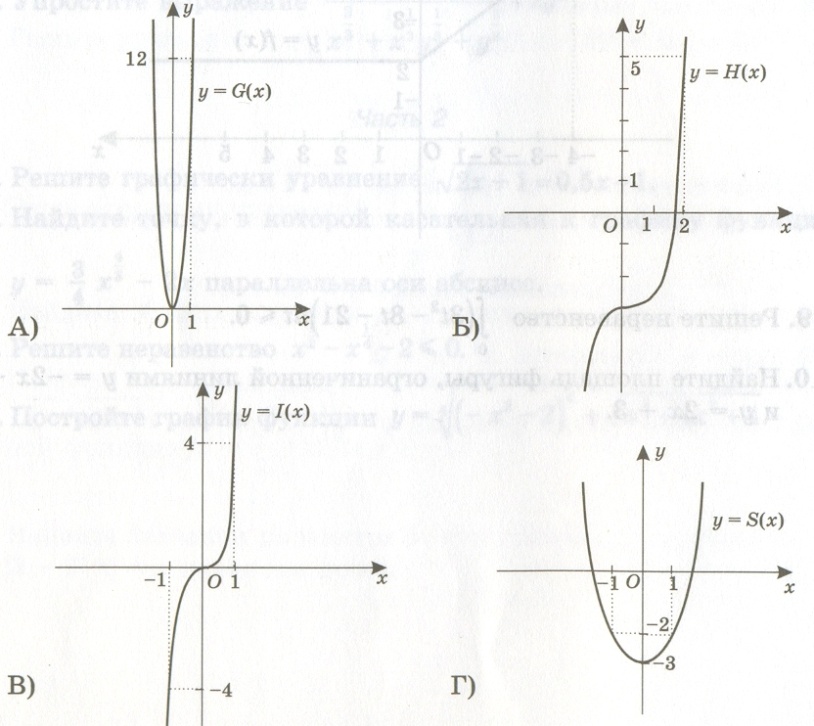 5. Вычислите площадь фигуры, ограниченной линиями у = 1 – х3, у = 0, х = -1.6. Вычислите   
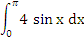 Часть 2.7. Производная функции f (х) имеет вид/ f’ (х) = 4х3 — 2х. Запишите формулу, задающую функцию f (x), если ее график проходит через точку М (—1; 3).8. Вычислите , если график функции изображен на рисунке.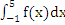 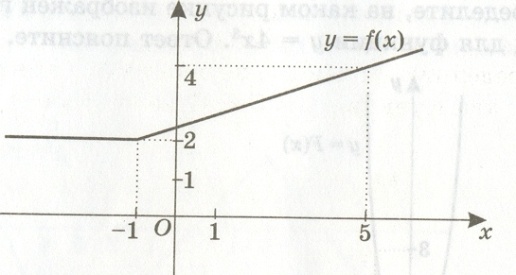 9. Дана функция    +  + . Известно, что график некоторой её первообразной проходит через точку (0; -1). Чему равно значение этой первообразной в точке х = .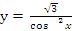 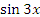 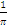 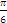 10. Найдите площадь фигуры, ограниченной линиями у = 2х – х2 и у = - 2х + 3.Вариант 2Часть 1.1. Проверьте,  является   ли   функция    у = 15 tg х - 7х2   первообразной   для      функции       у = 15 cos х – 2/х3.2. Найдите общий вид первообразных для функции у = - 7х4 + sin х.3. Найдите первообразную для функции у = 5х4 - 14х+ 2, проходящую через точку М (1; -6).4. Найдите первообразную функции у = -6 х2 и определите, на каком рисунке изображен график этой функции.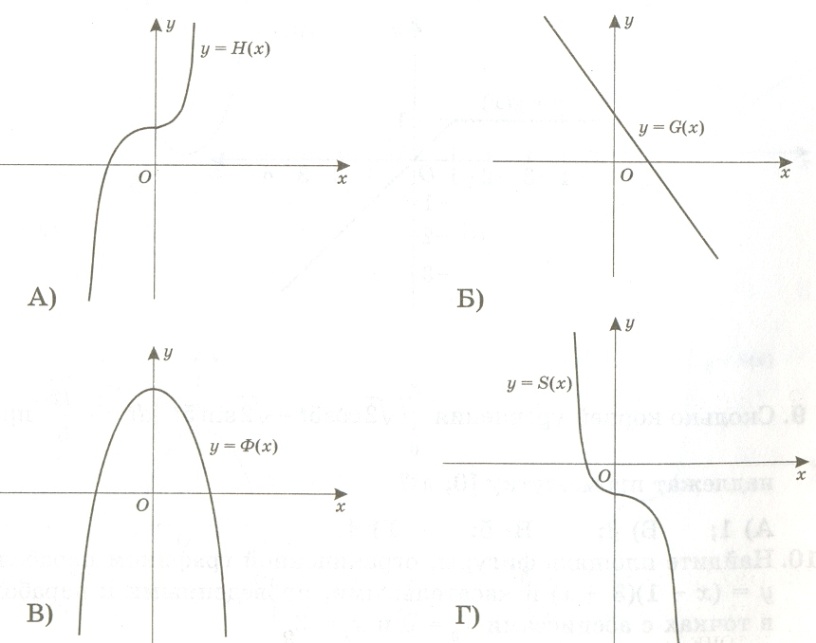 5. Вычислите площадь фигуры, ограниченной линиями у = 9 – х2, у =0.6. Вычислите  dx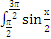 Часть 2.7. Найдите одну из первообразных функции у = (2х – 3)(2 + 3х).8. Вычислите, если график функции изображен на рисунке.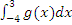 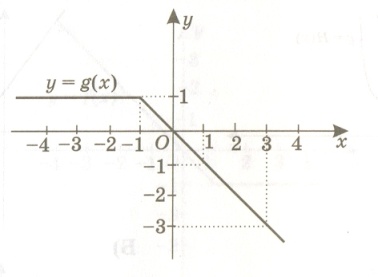 9. Дана функция   . Известно, что график некоторой её первообразной проходит через точку (; 0). Чему равно значение этой первообразной в точке х = 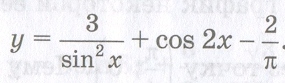 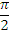 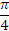  .10. Вычислите  площадь фигуры, ограниченной линиями у = -2х - х2 и у = 2х + 3.Вариант 3Часть 1.1. Проверьте,  является   ли   функция    у = х3 – 2 sin х    первообразной    для      функции       у =  3х2 - 2 cos х.2. Найдите общий вид первообразных для функции у = - 12х5 - 3 sin х.3. Найдите первообразную для функции у =sin x, проходящую через точку М (; ).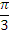 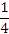 4. Точка движется по координатной прямой, ее скорость выражается формулой v= 1 +4t. Найдите закон движения, если известно, что в момент времени t = 1 координата точки равнялась числу 7.5. Вычислите площадь фигуры, ограниченной линиями у = х2 - 1, у =2х + 2.6. Вычислите  
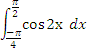 Часть 2.7.  Скорость движущейся  точки  меняется  по  закону  v (t) =  2t — 0,3t2. Найдите путь, пройденный точкой за промежуток времени от t1 = 1 с до t2 = 3 с (скорость измеряется в метрах в секунду, время — в секундах).8. Решите неравенство 
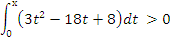 9. Дана функция   . Известно, что график некоторой её первообразной проходит через точку (; 0). Чему равно значение этой первообразной в точке х = ?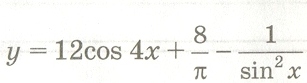 10. Вычислите  площадь фигуры, ограниченной параболой у = 2х - х2, касательной к ней в точке х = 1 и осью у.Вариант 4Часть 1.1. Проверьте,  является   ли   функция    у = х6 – 2 cos х    первообразной    для      функции       у =  6х5  + 2 sin х.2. Найдите общий вид первообразных для функции у = 5cos х +  16х3.3. Найдите первообразную для функции у = cos x, проходящую через точку М ( ; 1).4. Точка движется по координатной прямой, ее скорость выражается формулой v= 8t+2. Найдите закон движения, если известно, что в момент времени t = 2 координата точки равнялась числу 9.5. Вычислите площадь фигуры, ограниченной линиями у = х2 – 3х + 2, у = х - 1.6. Вычислите  
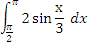 Часть 2.7. Производная функции f (х) имеет вид  f’(х) = Зх2 + 6х + 2. Запишите формулу, задающую функцию f (х), если f (0) = 7.8. Решите неравенство 
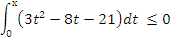 9. Дана функция   . Известно, что график некоторой её первообразной проходит через точку (0; 5). Чему равно значение этой первообразной в точке х =?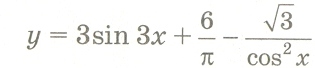 10. Вычислите  площадь фигуры, ограниченной параболой у = 2х2 - 6х, касательной к ней в точке х = 1,5 и осью у.Зачет   № 7.Степени, корни, степенная функция.Вариант 1Часть 1.1. Найдите значение выражения  ..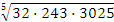 2. Расположите в порядке убывания числа 3 √7, 101,5, 22,5. 3. При каких значениях х функция у =  принимает значение, равное 6? 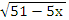 4. Найдите корень уравнения . 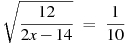 5. Найдите значение выражения  при .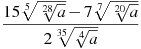 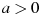 6. Найдите корень уравнения: Если уравнение имеет более одного корня, укажите меньший из них.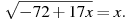 Часть 2.7. Решите графически уравнение х0,5 = 6 – х.8. Известно, что f(x) = x0.25, g(x) = x -2. Докажите, что f(16x8) = 2 (g(x)-1).9. Решите уравнение (х + 4)0,5  - 3(х + 4)0,25 + 2 = 0.10. Решите неравенство (х + 1)0,5 < х – 1.Вариант 2Часть 1.1. Найдите значение выражения  .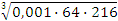 2. Расположите в порядке возрастания числа 6 √5, 81,5, 32,5. 3. При каких значениях х выполняется равенство ? 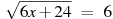 4. Найдите корень уравнения . 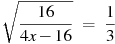 5. Найдите значение выражения  при .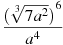 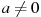 6. Найдите корень уравнения: Если уравнение имеет более одного корня, укажите меньший из них. 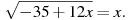 Часть 2.7. Решите графически уравнение х1,5 = х-2.8. Известно, что f(x) = x2/3, g(x) = x -3. Докажите, что f(27x9) = 9 (g(x) )-2.9. Решите уравнение (х – 3)0,5 = 3(х – 3)0,25 + 4.10. Решите неравенство (3х – 2)0,5 > х – 2.Вариант 3Часть 1.1. Найдите значение выражения  .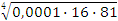 2. Расположите в порядке убывания числа 10 √7, 101,5, 5 2,5. 3. При каких значениях х выполняется равенство?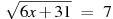 4. Найдите корень уравнения . 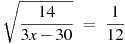 5. Найдите значение выражения  при  m>0..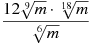 6. Найдите корень уравнения:  Если уравнение имеет более одного корня, укажите меньший из них. 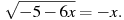 Часть 2.7. Решите графически уравнение х0,25 = х3.8. Найдите значение выражения  при .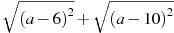 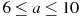 9. Решите уравнение х2 + 3х + (х2 + 3х)0,5 = 2.10. Решите неравенство (1 – х)0,5 > х + 1.Вариант 4Часть 1.1. Найдите значение выражения  .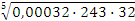 2. Расположите в порядке возрастания числа 4 √10, 71,5, 2 2,5. 3. При каких значениях х выполняется равенство?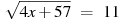 4. Найдите корень уравнения . 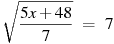 5. Найдите значение выражения  при . 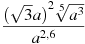 6. Найдите корень уравнения:  Если уравнение имеет более одного корня, укажите меньший из них.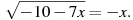 Часть 2.7. Решите графически уравнение (2х + 1)0,5 = 0,5х + 1.8. Найдите значение выражения  при х ≤ 2.. 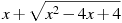 9. Решите уравнение (9 – х)0,5 = 2(4 – х)0,5 – (1 – х)0,5.10. Решите неравенство (2х + 1)0,5 ≤ х + 1.Зачет  № 8.Показательная функцияВариант 1Часть 1.1. Запишите в порядке возрастания числа  (0,1) 2,3,  (0,1) √5, (0,1)  2,1, (0,1) 2,7.2. Найдите корень уравнения .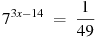 3. Найдите значение выражения: 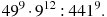 4. Решите уравнение 2• 22х - 5 • 2х + 2 = 0.5. Решите неравенство 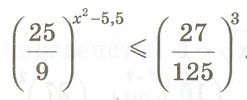 6. Найдите, на каком отрезке функция у = 2х принимает наибольшее значение, равное 32, и наименьшее, равное 0,5.Часть 2.7. Решите уравнение 3• 5 2х - 1 - 50 • 5 х - 3 = 0,2.8. Решите неравенство 2х – 2 + 2х – 1+ 2х  ≥  14.9. Постройте график функции f(x) = 5 2 + x + 1.10. Найдите значение параметра а, при котором уравнение  │3 - 7 1 –х │= а имеет два корня.Вариант 2Часть 1.1. Запишите в порядке возрастания числа  (0,7) 1,3,  (0,7) √2, (0,7 ) 2,2, (0,7 ) 1,72. Найдите корень уравнения . 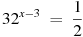 3. Найдите значение выражения: 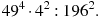 4. Решите уравнение 32х - 6 • 3х - 27 = 0.5. Решите неравенство 0,5 4х + 3 ≥ 21 – 6х6. Найдите, на каком отрезке функция у = (⅓)х принимает наибольшее значение, равное 81, и наименьшее, равное 1/27.Часть 2.7. Решите уравнение 18 х  - 8 • 6 х - 9 • 2х   = 0.8. Решите неравенство 26х - 10 - 9 • 23х -5 + 8 ≤ 0.9. Постройте график функции f(x) = 0,7 3 + x - 1.10. Найдите значение параметра а, при котором уравнение  │35 –х - 4│+ а = 0 имеет два корня.Вариант 3Часть 1.1. Запишите в порядке убывания числа  (0,4) 3,3,  (0,4) √10, (0,4 ) 3,2, (0,4 ) 2,72. Найдите корень уравнения .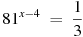 3. Найдите значение выражения: 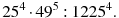 4. Решите уравнение 3• 32х - 10 • 3х + 3 = 0.5. Решите неравенство 4 5х - 1 ≥ 163х + 2х6. Найдите наибольшее и наименьшее значение функции у = 2х  на промежутке [1; 4].Часть 2.7. Решите уравнение 12 х  -  6 х + 1 - 8 • 3х   = 0.8. Решите неравенство 5 2х + 1 – 5 х + 2  ≤ 5х  - 5.9. Постройте график функции f(x) = 2 3 + x + 3.10. Найдите значение параметра а, при котором уравнение  │23 –х - 1│ =  а имеет два корня.Вариант 4Часть 1.1. Запишите в порядке убывания числа  (0,2) 1,3,  (0,2) √3, (0,2 ) 1,2, (0,2 ) 1,72. Найдите корень уравнения .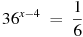 3. Найдите значение выражения: 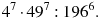 4. Решите уравнение 2• 22х - 5 • 2х - 88 = 0.5. Решите неравенство 2 3х + 6 ≤  0,25 х - 16. Найдите наибольшее и наименьшее значение функции у = 2х  на промежутке [-4; 2].Часть 2.7. Решите уравнение 9х  +  6х = 2 2х+18. Решите неравенство 38х + 6 - 10 • 34х + 3 + 9 ≥ 0.9. Постройте график функции f(x) = 3 1 + x - 5.10. Найдите значение параметра а, при котором уравнение │2 - 3 х+ 4 │= а имеет два корня.Зачет   № 9.Логарифм. Логарифмическая функцияВариант 1Часть 1.1. Вычислите log3 12 + log 3 4,5 — log3 6.2. Найдите область определения функции  у = logπ (х2 – 7х + 6) и определите, является ли функция возрастающей или убывающей. 3. Найдите значение выражения  log 16 log 6 36.4. Найдите корень уравнения . 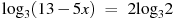 5. Решите уравнение log0,22х + 4 log0,2х — 5 = 0.6. Решите неравенство ln (х — 3)>1п (2х — 8).Часть 2.7. Расположите в порядке возрастания  log2 7, log4 3, lg 1.8. Найдите область определения функции у = log√2 log0.6 (3x – 7).9. Решите уравнение log2x + 1(5 + 8x – 4x2) + log5 – 2x(1 + 4x + 4x2) = 4.10. Решите неравенство log9 x2 + log3(-x) < 2.Вариант 2.Часть 1.1. Вычислите log0,2 24 – log0,2 120 — log0,2 5.2. Найдите область определения функции  у = log√0,5 (х2 + 12х + 20) и определите, является ли функция возрастающей или убывающей. 3. Найдите значение выражения  log 4 log 5 25.4. Найдите корень уравнения .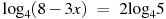 5.Решите уравнение 2 log6 x = log6 (2x2 — х).6. Решите неравенство log8,2  (x — 3) ≥ 0.Часть 2.7. Расположите в порядке возрастания  log0.5 0.1, log3 0.5, lg 1.8. Найдите область определения функции у = log√3 log0.2 (6 + 5х).9. Решите уравнение log3х+7 (9 + 12x + 4x2) = 4- log2х + 3 (21 + 23x + 6x2).10. Решите неравенство log4 x2 + log2(-x) > 6.Вариант 3Часть 1.1. Вычислите (3lg 2 - lg  24):( lg 3 +  lg 27).2. Найдите область определения функции  у = log7 (х2 – 5х + 6) и определите, является ли функция возрастающей или убывающей. 3. Найдите значение выражения  log 16 log 3 9.        4. Найдите корень уравнения . 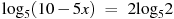 5. Решите уравнение log4 ( х2 – х) = 1 + log4 5.6. Решите неравенство log3  (2x — 1) ≤ 2.Часть 2.7. Расположите в порядке возрастания  log7 9, log3 1, log5 4.8. Найдите область определения функции у = log√5 log0.7 (4х -12).9. Решите уравнение log9  (3х + 2х - 20) = х – х log9 3. 10. Решите неравенство log2  (x2 + 2х + 4) + log2  (x – 2) < log2  (х3 - x2 + 4х - 3).Вариант 4Часть 1.1. Вычислите (log3 2 +3 log 3 0,25) : ( log3 28 — log3 7).2. Найдите область определения функции  у = log11 (х2 – 8х - 9) и определите, является ли функция возрастающей или убывающей. 3. Найдите значение выражения  log 3 log 5 125.        4. Найдите корень уравнения . 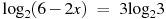 5. Решите уравнение lg ( х – 9) + lg (2х – 1)= 2.6. Решите неравенство log0,5  (3x — 2) ≤ -4.Часть 2.7. Расположите в порядке возрастания  log0.2 0.3, log7 0.6, log2 1.8. Найдите область определения функции у = log√6 log0.9 (15 + 2х).9. Решите уравнение 1 + logх 5• log7 х = log5 35• logх 5.10. Решите неравенство lg  (х3 - x2 - х + 20) ≥ lg ( х + 2) + lg (x2 - 2х + 4).Зачет  № 10.Производная показательной и логарифмической функцииВариант 1Часть 1.1. Найдите производную функции f (x) = 7x + 3.2. Найдите   угловой   коэффициент   касательной   к   графику функции f (x) = ех — х в точке с абсциссой х0 = 0.3. Найдите значение производной функции f (x) = ln x + x в точке х0 = 1/7.4. Найдите производную функции f (x) = ех ln x5. Найдите наибольшее значение функции на отрезке .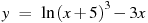 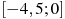 6. Найдите точку минимума функции .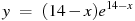 Часть 2.7. Найдите производную функции у = 2х - log3  (x – 1).8. Составьте уравнение той касательной к графику функции у = ln 2x , которая проходит через начало координат.9. Найдите точки экстремума функции, являющейся производной функции                               у = 0,5 х2 + ln (3х + 1) – 12.10. При каких значениях параметра  а прямая у = 3х – 4 + а является касательной к графику функции у = ln (3х – 4).Вариант 2Часть 1.1. Найдите производную функции g (х) = 9х — 23.2. Найдите скорость изменения функции f (х) = х + ех в точке с абсциссой х0 = - 1.3. Найдите значение производной функции f (x) = х3 ln x в точке х0 = е.4. Найдите производную функции f (x) =3 ln x + sin 2x.5. Найдите наименьшее значение функции на отрезке .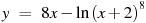 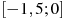 6. Найдите точку максимума функции .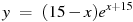 Часть 2.7. Найдите производную функции у =3-х + 2 log0,5  x.8. Составьте уравнение той касательной к графику функции у = ln 3x , которая проходит через начало координат.9. Найдите точки экстремума функции, являющейся производной функции                               у =0,2 х е 5х-1 – 0,04 е 5х-1+ 0,008.10. При каких значениях параметра  а прямая у = 2х + 3 + а является касательной к графику функции у = ln (2х + 3).Вариант 3Часть 1.1. Найдите производную функции f (x) = 4+ 13х.2. Найдите тангенс угла наклона касательной к графику функции f (х) = х • ех в точке с абсциссой х0 = 0.3. Найдите значение производной функции f (x) = х2 -  ln x в точке х0 = 0,5.4. Найдите производную функции f (x) =2 cos 2x - 5 ln x.5. Найдите наименьшее значение функции на отрезке .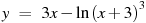 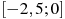 6. Найдите точку минимума функции . 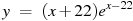 Часть 2.7. Найдите производную функции у = 5х - 7 log0,2  (x + 1).8. Составьте уравнение той касательной к графику функции у = ln 0,5x , которая проходит через начало координат.9. Найдите точки экстремума функции, являющейся производной функции                               у = 2х2 - е -2х+1 – 3.10. При каких значениях параметра  а функция  у = х6 е –х на интервале (а; а + 7)  имеет одну точку экстремума?Вариант 4Часть 1.1. Найдите производную функции f (x) =17— 5х.2. Найдите угловой коэффициент касательной к графику функции f (x) = 12ex в точке с абсциссой х0 = 1.3. Найдите значение производной функции f (x) = ln (9 - 5x) в точке х0 = - 2.4. Найдите производную функции f (x) =x5 ln 2x.5. Найдите наибольшее значение функции на отрезке .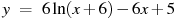 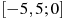 6. Найдите точку минимума функции . 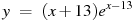 Часть 2.7. Найдите производную функции у = 7-х + log5  (x + 4).8. Составьте уравнение той касательной к графику функции у = ln ex , которая проходит через начало координат.9. Найдите точки экстремума функции, являющейся производной функции у = 0,5х2 + ln (2x –1)- 4.10. При каких значениях параметра  а функция  у = х6 е –х на интервале (а; а + 7)  возрастает?